SRM INSTITUTE OF SCIENCE AND TECHNOLOGY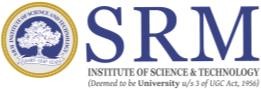 (Deemed to be University U/s 3 of UGC Act, 1956)PANEL OF EXAMINERS FOR ORAL EXAMINATION(To be submitted to the Controller of Examinations (by name) in a Confidential and Sealed Cover)SUPERVISOR	JOINT SUPERVISOR(Signature with Name and Seal)	(Signature with Name and Seal)(IF applicable)PROFILE OF THE EXAMINER – IName  of the Examiner	:Designation	:Department	:Name of the University/College	: where he/she is currently workingIf the examiner is working in a college, to mention whetherthe department is an approved	:	Yes	/	No research department or notBroad area of research	:Total number of publications	:Total number of Ph.D scholars	: currently guidingTotal number of Ph.D scholars	: completedMention two or three recent publications(With Journal name, Title of the articles, Issue/Volume number, month & year of the publication)	:Complete Postal Address	:Line 1: 	 Line 2: 	 Line 3: 	District or City	:		 Zip  or Pin code	:		 Province or State	:		 Name  of the Country	:		 Phone:	Landline         : 	Mobile :  	           (Including the Country Code)Email-id          (i)          :	 	(ii)	:	 	PROFILE OF THE EXAMINER – IIName  of the Examiner	:Designation	:Department	:Name of the University/College	: where he/she is currently workingIf the examiner is working in a college, to mention whetherthe department is an approved	:	Yes	/	No research department or notBroad area of research	:Total number of publications	:Total number of Ph.D scholars	: currently guidingTotal number of Ph.D scholars	: completedMention two or three recent publications(With Journal name, Title of the articles, Issue/Volume number, month & year of the publication)	:Complete Postal Address	:Line 1: 	 Line 2: 	 Line 3: 	District or City	:		 Zip  or Pin code	:		 Province or State	:		 Name  of the Country	:		 Phone:	Landline         : 	Mobile :  	           (Including the Country Code)Email-id          (i)          :	 	(ii)	:	 	PROFILE OF THE EXAMINER – IIIName  of the Examiner	:Designation	:Department	:Name of the University/College	: where he/she is currently workingIf the examiner is working in a college, to mention whetherthe department is an approved	:	Yes	/	No research department or notBroad area of research	:Total number of publications	:Total number of Ph.D scholars	: currently guidingTotal number of Ph.D scholars	: completedMention two or three recent publications(With Journal name, Title of the articles, Issue/Volume number, month & year of the publication)	:Complete Postal Address	:Line 1: 	 Line 2: 	 Line 3: 	District or City	:		 Zip  or Pin code	:		 Province or State	:		 Name  of the Country	:		 Phone:	Landline         : 	Mobile :  	           (Including the Country Code)Email-id          (i)          :	 	(ii)	:	 	01.Name of the Scholar02.Register No.03.Title of the Thesis04.Faculty05.Department06.Name of the Supervisor07.Name of the Joint - SupervisorS.NoName with Postal AddressArea of SpecializationIName: Designation: Department: Address:Phone:Email:IIName: Designation: Department: Address:Phone:Email:IIIName: Designation: Department: Address:Phone:Email: